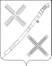 СОВЕТКРАСНОГВАРДЕЙСКОГО СЕЛЬСКОГО ПОСЕЛЕНИЯКАНЕВСКОГО РАЙОНАРЕШЕНИЕ___________	__________                                                                             № _____поселок КрасногвардеецО назначении публичных слушаний по проекту решения Совета Красногвардейского сельского поселения Каневского района «Об утверждении отчета об исполнении бюджета Красногвардейского сельского поселения за 2019 год» В соответствии с Федеральным законом от 06 октября 2003 года № 131-ФЗ «Об общих принципах организации местного самоуправления в Российской Федерации», Уставом Красногвардейского сельского поселения Каневского района, Положением о публичных слушаниях в Красногвардейском сельском поселении Каневского района, Совет  Красногвардейского сельского поселения Каневского района, р е ш и л:        1. Назначить на 15 апреля 2019 года в МБУК «СДК сельский Дом культуры поселка Красногвардеец» Красногвардейского сельского поселения Каневского района публичные слушания по проекту решения Совета Красногвардейского сельского поселения Каневского района «Об утверждении отчета об исполнении бюджета Красногвардейского сельского поселения за 2019 год» (приложение № 1).       2. Определить оргкомитет по проведению публичных слушаний по проекту решения Совета Красногвардейского сельского поселения Каневского района «Об утверждении отчета об исполнении бюджета Красногвардейского сельского поселения за 2019 год» (приложение № 2).3. Утвердить порядок учета предложений и участия граждан в обсуждении проекта решения Совета Красногвардейского сельского поселения Каневского района «Об утверждении отчета об исполнении бюджета Красногвардейского сельского поселения за 2019 год» (приложение № 3).4. Финансирование расходов, связанных с организацией и проведением публичных слушаний, произвести за счет бюджета Красногвардейского сельского поселения Каневского района.5. Контроль за выполнением данного решения возложить на постоянную комиссию по вопросам экономики и бюджета Совета Красногвардейского сельского поселения Каневского района.6. Решение вступает в силу со дня его официального обнародования.Глава Красногвардейского сельскогопоселения Каневского района                                                       Ю.В. ГриньПРИЛОЖЕНИЕ № 2к решению Совета Красногвардейского сельского поселения Каневского районаот ________________года № ______СОСТАВоргкомитета по проведению публичных слушаний по проекту решения Совета Красногвардейского сельского поселения Каневского района «Об утверждении отчета об исполнении бюджета Красногвардейского сельского поселения за 2019 год» Ведущий специалист общего отдела администрации Красногвардейского сельского поселения Каневского района                                                  Т.В.ДудкаПРИЛОЖЕНИЕ № 3к решению Совета Красногвардейского сельского поселения Каневского районаот _______________ года № _______ПОРЯДОКучета предложений и участия граждан в обсуждении проекта решения Совета Красногвардейского сельского поселения Каневского района «Об утверждении отчета об исполнении бюджета Красногвардейского сельского поселения за 2019 год»1. Население муниципального образования Красногвардейское сельское поселение Каневского района со дня опубликования (обнародования) проекта решения Совета Красногвардейского сельского поселения Каневского района «Об утверждении отчета об исполнении бюджета Красногвардейского сельского поселения за 2019 год» вправе участвовать в его обсуждении в следующих формах:1) проведения собраний граждан по месту жительства;2) массового обсуждения проекта муниципального правового акта «Об утверждении отчета об исполнении бюджета Красногвардейского сельского поселения за 2019 год» в  соответствии с настоящим Порядком; 3) проведения публичных слушаний по проекту решения Совета Красногвардейского сельского поселения Каневского района «Об утверждении отчета об исполнении бюджета Красногвардейского сельского поселения за 2019 год»;4) в иных формах, не противоречащих действующему законодательству.2. Предложения о дополнениях и (или) изменениях по обнародованному проекту решения Совета Красногвардейского сельского поселения Каневского района «Об утверждении отчета об исполнении бюджета Красногвардейского сельского поселения за 2019 год» (далее - предложения), выдвинутые населением на публичных слушаниях, указываются в итоговом документе публичных слушаний, который передается в рабочую группу по учету предложений по проекту решения Совета Красногвардейского сельского поселения Каневского района «Об утверждении отчета об исполнении бюджета Красногвардейского сельского поселения за 2019 год» (далее – рабочая группа).3. Предложения населения к обнародованному проекту решения Совета Красногвардейского сельского поселения Каневского района «Об утверждении отчета об исполнении бюджета Красногвардейского сельского поселения за 2019 год» могут вноситься со дня его опубликования (обнародования) не позднее, чем за 5 дней до даты проведения публичных слушаний в рабочую группу, которая рассматривает их в соответствии с настоящим Порядком.4. Внесенные предложения регистрируются рабочей группой.5. Предложения должны соответствовать Конституции РФ, требованиям Федерального закона от 06.10.2003 г. № 131-ФЗ "Об общих принципах организации местного самоуправления в Российской Федерации", федеральному законодательству, законодательству Краснодарского края. 6. Предложения должны соответствовать следующим требованиям:1) обеспечивать однозначное толкование положений проекта решения Совета Красногвардейского сельского поселения Каневского района «Об утверждении отчета об исполнении бюджета Красногвардейского сельского поселения за 2019 год»;2) не допускать противоречие либо несогласованность с положениями Устава Красногвардейского сельского поселения Каневского района.7. Предложения, внесенные с нарушением требований и сроков, предусмотренных настоящим Порядком, не подлежат рассмотрению.8. По итогам изучения, анализа и обобщения внесенных предложений рабочая группа составляет заключение.9. Заключение рабочей группы на внесенные предложения должно содержать следующие положения:1) общее количество поступивших предложений;2) количество поступивших предложений, оставленных в соответствии с настоящим Порядком без рассмотрения;3) отклоненные предложения ввиду несоответствия требованиям, предъявляемым настоящим Порядком;4) предложения, рекомендуемые рабочей группой к отклонению;5) предложения, рекомендуемые рабочей группой для внесения в текст проекта решения Совета Красногвардейского сельского поселения Каневского района «Об утверждении отчета об исполнении бюджета Красногвардейского сельского поселения за 2019 год».10. Рабочая группа представляет в Совет Красногвардейского сельского поселения Каневского района свое заключение и материалы деятельности рабочей группы с приложением всех поступивших предложений. 11. Перед решением вопроса о принятии (включении в текст проекта решения Совета Красногвардейского сельского поселения Каневского района «Об утверждении отчета об исполнении бюджета Красногвардейского сельского поселения за 2019 год») или отклонении предложений Совет  Красногвардейского сельского поселения Каневского района в соответствии с регламентом заслушивает доклад председательствующего на сессии Совета Красногвардейского сельского поселения Каневского района либо уполномоченного члена рабочей группы о деятельности рабочей группы.12. Итоги рассмотрения поступивших предложений с обязательным содержанием принятых (включенных в проект бюджета Красногвардейского сельского поселения Каневского района) предложений подлежат официальному опубликованию (обнародованию).Ведущий специалист общего отдела администрации Красногвардейскогосельского поселения Каневского района                                         Т.В.Дудка